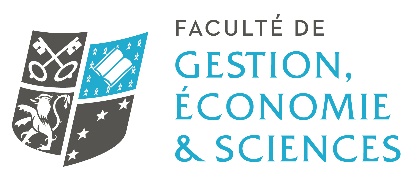 CALENDRIER DES ADMISSIONS 2021 EN MASTER	Le Master Informatique Ingénierie & Innovation pourra procéder à des sessions complémentaires en août selon les places disponiblesDébut candidaturesFin candidatures et envoi du dossier avant le :Résultats d’admissibilité sur dossierÉpreuves écrites (uniquement pour les Masters CCA & CGAO)EntretienRésultats d’admissionConfirmation d’inscription au plus tardRentréeSession 1Lundi 1er février 2021Vendredi5 mars 2021Au fur et à mesureMardi 23 mars 2021Mardi 23, mercredi 24, jeudi 25mars 2021Mardi 13 avril2021Vendredi9 juillet2021Septembre2021Session 2Samedi 6 mars 2021Jeudi 29 avril 2021Au fur et à mesureMardi 11 mai 2021Mardi 11, mercredi 12 mai 2021Lundi24 mai2021Vendredi9 juillet2021Septembre2021Session 3Vendredi 30 avril 2021Jeudi10 juin 2021Au fur et à mesureMardi 22 juin 2021  Mardi 22 juin2021Vendredi 2 juillet2021Lundi19 juillet2021Septembre2021